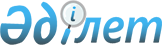 Мәслихаттың 2012 жылғы 20 желтоқсандағы № 70 "Қостанай ауданының 2013-2015 жылдарға арналған аудандық бюджеті туралы" шешіміне өзгерістер мен толықтыру енгізу туралы
					
			Күшін жойған
			
			
		
					Қостанай облысы Қостанай ауданы мәслихатының 2013 жылғы 11 шілдедегі № 120 шешімі. Қостанай облысының Әділет департаментінде 2013 жылғы 24 шілдеде № 4206 болып тіркелді. Қолданылу мерзімінің аяқталуына байланысты күші жойылды (Қостанай облысы Қостанай ауданы мәслихатының 2014 жылғы 20 қаңтардағы № 22 хаты)

      Ескерту. Қолданылу мерзімінің аяқталуына байланысты күші жойылды (Қостанай облысы Қостанай ауданы мәслихатының 20.01.2014 № 22 хаты).      Қазақстан Республикасының 2008 жылғы 4 желтоқсандағы Бюджет кодексінің 106, 109-баптарына сәйкес Қостанай аудандық мәслихаты ШЕШТІ:



      1. Мәслихаттың 2012 жылғы 20 желтоқсандағы № 70 "Қостанай ауданының 2013-2015 жылдарға арналған аудандық бюджеті туралы" шешіміне (Нормативтік құқықтық актілерді мемлекеттік тіркеу тізілімінде № 3968 тіркелген, 2013 жылдың 11 қаңтарында "Арна" газетінде жарияланған) келесі өзгерістер мен толықтыру енгізілсін:



      көрсетілген шешімнің 1-тармағының 1), 2), 3), 5), 6) тармақшалары жаңа редакцияда жазылсын:



      "1) кірістер - 5092212,7 мың теңге, оның ішінде:

      салықтық түсімдер бойынша - 2188495,0 мың теңге;

      салықтық емес түсімдер бойынша - 7292,0 мың теңге;

      негізгі капиталды сатудан түсетін түсімдер бойынша - 29297,0 мың теңге;

      трансферттер түсімі бойынша - 2867128,7 мың теңге;

      2) шығындар - 5127885,0 мың теңге;

      3) таза бюджеттік кредиттеу – 64891,6 мың теңге, оның ішінде:

      бюджеттік кредиттер - 72702,0 мың теңге;

      бюджеттiк кредиттердi өтеу – 7810,4 мың теңге;

      5) бюджет тапшылығы (профициті) - -100563,9 мың теңге;

      6) бюджет тапшылығын қаржыландыру (профицитін пайдалану) – 100563,9 мың теңге.";



      көрсетілген шешімнің 5-тармағы жаңа редакцияда жазылсын:



      "5. 2013 жылға арналған аудан бюджетінде эпизоотияға қарсы іс-шаралар жүргізуге республикалық бюджеттен 67636,7 мың теңге сомасында ағымдағы нысаналы трансферттер түсімі көзделгені ескерілсін.";



      көрсетілген шешімнің 9, 10-тармақтары жаңа редакцияда жазылсын:



      "9. 2013 жылға арналған аудан бюджетінде Қазақстан Республикасында білім беруді дамытудың 2011-2020 жылдарға арналған мемлекеттік бағдарламасын іске асыруға республикалық бюджеттен 18954,0 мың теңге сомасында ағымдағы нысаналы трансферттер түсімі көзделгені ескерілсін, оның ішінде:

      негізгі орта және жалпы орта білім беретін мемлекеттік мекемелердегі физика, химия, биология кабинеттерін оқу жабдығымен жарақтандыруға 16388,0 мың теңге сомасында;

      үйде оқытылатын мүгедек балаларды жабдықпен, бағдарламалық қамтыммен қамтамасыз етуге 2566,0 мың теңге сомасында.



      10. 2013 жылға арналған аудан бюджетінде жетім баланы (жетім балаларды) және ата-аналарының қамқорынсыз қалған баланы (балаларды) күтіп-ұстауға асыраушыларына ай сайынғы ақшалай қаражат төлемдеріне республикалық бюджеттен 34464,0 мың теңге сомасында ағымдағы нысаналы трансферттер түсімі көзделгені ескерілсін.";



      көрсетілген шешім келесі мазмұндағы 23-3, 23-4, 23-5-тармақтарымен толықтырылсын:



      "23-3. 2013 жылға арналған аудан бюджетінде Жұмыспен қамту 2020 жол картасының іс-шараларын іске асыруға 23471,0 мың теңге сомасында республикалық бюджеттен ағымдағы нысаналы трансферттер түсімі көзделгені ескерілсін, оның ішінде:

      халықты жұмыспен қамту орталықтарының қызметін қамтамасыз етуге 12331,0 мың теңге;

      жалақыны ішінара субсидиялауға 5672,0 мың теңге сомасында;

      жастар практикасына 3573,0 мың теңге сомасында;

      кадрларды қайта дайындау және біліктілігін арттыруға 1895,0 мың теңге сомасында.



      23-4. 2013 жылға арналған аудан бюджетінде жергілікті атқарушы органдардың штат санын ұлғайтуға облыстық бюджеттен 16759,0 мың теңге сомасында ағымдағы нысаналы трансферттердің көзделгені ескерілсін.



      23-5. 2013 жылға арналған аудан бюджетінде 757,8 мың теңге сомасында 2012 жылы жергілікті бюджеттен бөлінген пайдаланылмаған бюджеттік кредиттерді қайтару көзделгені ескерілсін.";



      көрсетілген шешімнің 1, 5-қосымшалары осы шешімнің 1, 2-қосымшаларына сәйкес жаңа редакцияда жазылсын.



      2. Осы шешім 2013 жылдың 1 қаңтарынан бастап қолданысқа енгізіледі.      Қостанай аудандық

      мәслихатының кезектен

      тыс сессиясының

      төрағасы                                   В. Двуреченский      Қостанай аудандық

      мәслихатының хатшысы                       А. Досжанов      КЕЛІСІЛДІ:      Қостанай ауданы

      әкімдігінің "Экономика

      және қаржы бөлімі"

      мемлекеттік

      мекемесінің басшысы

      ______ З. Кенжегарина

Мәслихаттың         

2013 жылғы 11 шілдедегі   

№ 120 шешіміне      

1-қосымша         Мәслихаттың         

2012 жылғы 20 желтоқсандағы  

№ 70 шешіміне      

1-қосымша         2013 жылға арналған аудандық бюджет

Мәслихаттың       

2013 жылғы 11 шілдедегі   

№ 120 шешіміне     

2 қосымша       Мәслихаттың         

2012 жылғы 20 желтоқсандағы  

№ 70 шешіміне       

5 қосымша          2013 жылға арналған кент, ауылдар (селолар), ауылдық (селолық) округ әкімдерінің аппараттары бойынша бюджеттік бағдарламалар жиынтығы      кестенің жалғасы
					© 2012. Қазақстан Республикасы Әділет министрлігінің «Қазақстан Республикасының Заңнама және құқықтық ақпарат институты» ШЖҚ РМК
				СанатыСанатыСанатыСанатыСанатыСомасы,

мың

теңгеСыныбыСыныбыСыныбыСыныбыСомасы,

мың

теңгеІшкі сыныбыІшкі сыныбыІшкі сыныбыСомасы,

мың

теңгеЕрекшелігіЕрекшелігіСомасы,

мың

теңгеАтауыСомасы,

мың

теңгеI. Кірістер5092212,71, 2, 3 санаттағы кірістер2225084,0100000Салықтық түсімдер2188495,0101000Табыс салығы872855,0101200Жеке табыс салығы872855,0103000Әлеуметтік салық657833,0103100Әлеуметтік салық657833,0104000Меншікке салынатын салықтар593078,0104100Мүлікке салынатын салықтар415997,0104300Жер салығы14051,0104400Көлiк құралдарына салынатын салық149800,0104500Бірыңғай жер салығы13230,0105000Тауарларға, жұмыстарға және

қызметтерге салынатын iшкi салықтар52836,0105200Акциздер8900,0105300Табиғи және басқа да ресурстарды

пайдаланғаны үшiн түсетiн түсiмдер22533,0105400Кәсiпкерлiк және кәсiби қызметтi

жүргiзгенi үшiн алынатын алымдар21029,0105500Ойын бизнесіне салық374,0108000Заңдық мәнді іс-әрекеттерді жасағаны

және (немесе) оған уәкілеттігі бар

мемлекеттік органдар немесе лауазымды

адамдар құжаттар бергені үшін

алынатын міндетті төлемдер11893,0108100Мемлекеттік баж11893,0200000Салықтық емес түсімдер7292,0201000Мемлекеттік меншіктен түсетін

кірістер1792,0201500Мемлекет меншігіндегі мүлікті жалға

беруден түсетін кірістер1792,0202000Мемлекеттік бюджеттен

қаржыландырылатын мемлекеттік

мекемелердің тауарларды (жұмыстарды,

қызметтерді) өткізуінен түсетін

түсімдер800,0202100Мемлекеттік бюджеттен

қаржыландырылатын мемлекеттік

мекемелердің тауарларды (жұмыстарды,

қызметтерді) өткізуінен түсетін

түсімдер800,0206000Басқа да салықтық емес түсiмдер4700,0206100Басқа да салықтық емес түсiмдер4700,0300000Негізгі капиталды сатудан түсетін түсімдер29297,0301000Мемлекеттік мекемелерге бекітілген

мемлекеттік мүлікті сату13000,0301100Мемлекеттік мекемелерге бекітілген

мемлекеттік мүлікті сату13000,0303000Жердi және материалдық емес

активтердi сату16297,0303100Жерді сату14797,0303200Материалдық емес активтердi сату1500,0400000Трансферттердің түсімдері2867128,7402000Мемлекеттiк басқарудың жоғары тұрған

органдарынан түсетiн трансферттер2867128,7402200Облыстық бюджеттен түсетiн

трансферттер2867128,7Функционалдық топФункционалдық топФункционалдық топФункционалдық топФункционалдық топсомасы,

мың

теңгеКіші функцияКіші функцияКіші функцияКіші функциясомасы,

мың

теңгеБюджеттік бағдарламалардың әкімшісіБюджеттік бағдарламалардың әкімшісіБюджеттік бағдарламалардың әкімшісісомасы,

мың

теңгеБағдарламаБағдарламасомасы,

мың

теңгеАтауысомасы,

мың

теңгеII. Шығындар5127885,001Жалпы сипаттағы мемлекеттік

қызметтер316144,81Мемлекеттік басқарудың жалпы

функцияларын орындайтын өкілді,

атқарушы және басқа органдар278205,8112Аудан (облыстық маңызы бар қала)

мәслихатының аппараты13234,0001Аудан (облыстық маңызы бар қала)

мәслихатының қызметін қамтамасыз ету

жөніндегі қызметтер12989,0003Мемлекеттік органның күрделі

шығыстары245,0122Аудан (облыстық маңызы бар қала)

әкімінің аппараты69537,8001Аудан (облыстық маңызы бар қала)

әкімінің қызметін қамтамасыз ету

жөніндегі қызметтер65694,0003Мемлекеттік органның күрделі

шығыстары2223,8009Ведомстволық бағыныстағы мемлекеттік

мекемелерінің және ұйымдарының

күрделі шығыстары1620,0123Қаладағы аудан, аудандық маңызы бар

қала, кент, ауыл (село), ауылдық

(селолық) округ әкімінің аппараты195434,0001Қаладағы аудан, аудандық маңызы бар

қаланың, кент, ауыл (село), ауылдық

(селолық) округ әкімінің қызметін

қамтамасыз ету жөніндегі қызметтер185437,0022Мемлекеттік органның күрделі

шығыстары9997,02Қаржылық қызмет7234,0459Ауданның (облыстық маңызы бар

қаланың) экономика және қаржы

бөлімі7234,0003Салық салу мақсатында мүлікті

бағалауды жүргізу3100,0010Жекешелендіру, коммуналдық меншікті

басқару, жекешелендіруден кейінгі

қызмет және осыған байланысты

дауларды реттеу3040,0011Коммуналдық меншікке түскен мүлікті

есепке алу, сақтау, бағалау және

сату1094,09Жалпы сипаттағы өзге де мемлекеттiк

қызметтер30705,0459Ауданның (облыстық маңызы бар

қаланың) экономика және қаржы

бөлімі30705,0001Ауданның (облыстық маңызы бар

қаланың) экономикалық саясатын

қалыптастыру мен дамыту, мемлекеттік

жоспарлау, бюджеттік атқару және

коммуналдық меншігін басқару

саласындағы мемлекеттік саясатты

іске асыру жөніндегі қызметтер29873,0015Мемлекеттік органның күрделі

шығыстары832,002Қорғаныс9777,21Әскери мұқтаждар3252,0122Аудан (облыстық маңызы бар қала)

әкімінің аппараты3252,0005Жалпыға бірдей әскери міндетті

атқару шеңберіндегі іс-шаралар3252,02Төтенше жағдайлар жөнiндегi

жұмыстарды ұйымдастыру6525,2122Аудан (облыстық маңызы бар қала)

әкімінің аппараты6525,2006Аудан (облыстық маңызы бар қала)

ауқымындағы төтенше жағдайлардың

алдын алу және оларды жою5846,0007Аудандық (қалалық) ауқымдағы дала

өрттерінің, сондай-ақ мемлекеттік

өртке қарсы қызмет органдары

құрылмаған елдi мекендерде өрттердің

алдын алу және оларды сөндіру

жөніндегі іс-шаралар679,203Қоғамдық тәртіп, қауіпсіздік,

құқықтық, сот, қылмыстық-атқару

қызметі800,09Қоғамдық тәртіп және қауіпсіздік

саласындағы басқа да қызметтер800,0458Ауданның (облыстық маңызы бар

қаланың) тұрғын үй-коммуналдық

шаруашылығы, жолаушылар көлігі және

автомобиль жолдары бөлімі800,0021Елдi мекендерде жол жүрісі

қауiпсiздiгін қамтамасыз ету800,004Бiлiм беру2451737,01Мектепке дейiнгi тәрбие және оқыту225930,0464Ауданның (облыстық маңызы бар

қаланың) білім бөлімі225930,0009Мектепке дейінгі тәрбие ұйымдарының

қызметін қамтамасыз ету129950,0040Мектепке дейінгі білім беру

ұйымдарында мемлекеттік білім беру

тапсырысын іске асыруға95980,02Бастауыш, негізгі орта және жалпы

орта білім беру2134602,0123Қаладағы аудан, аудандық маңызы бар

қала, кент, ауыл (село), ауылдық

(селолық) округ әкімінің аппараты15331,0005Ауылдық (селолық) жерлерде балаларды

мектепке дейін тегін алып баруды

және кері алып келуді ұйымдастыру15331,0464Ауданның (облыстық маңызы бар

қаланың) білім бөлімі2119271,0003Жалпы білім беру2092593,0006Балаларға қосымша білім беру26678,09Бiлiм беру саласындағы өзге де

қызметтер91205,0464Ауданның (облыстық маңызы бар

қаланың) білім бөлімі91205,0001Жергілікті деңгейде білім беру

саласындағы мемлекеттік саясатты

іске асыру жөніндегі қызметтер10201,0005Ауданның (облыстық маңызы бар

қаланың) мемлекеттік білім беру

мекемелер үшін оқулықтар мен

оқу-әдiстемелiк кешендерді сатып алу

және жеткізу21195,0007Аудандық (қалалық) ауқымдағы мектеп

олимпиадаларын және мектептен тыс

іс-шараларды өткiзу1029,0015Жетім баланы (жетім балаларды) және

ата-аналарының қамқорынсыз қалған

баланы (балаларды) күтіп-ұстауға

асыраушыларына ай сайынғы ақшалай

қаражат төлемдері34464,0020Үйде оқытылатын мүгедек балаларды

жабдықпен, бағдарламалық қамтыммен

қамтамасыз ету2566,0067Ведомстволық бағыныстағы мемлекеттік

мекемелерінің және ұйымдарының

күрделі шығыстары21750,006Әлеуметтiк көмек және әлеуметтiк

қамсыздандыру152414,02Әлеуметтiк көмек126893,0451Ауданның (облыстық маңызы бар

қаланың) жұмыспен қамту және

әлеуметтік бағдарламалар бөлімі126893,0002Еңбекпен қамту бағдарламасы17000,0005Мемлекеттік атаулы әлеуметтік көмек10000,0006Тұрғын үй көмегі5700,0007Жергілікті өкілетті органдардың

шешімі бойынша мұқтаж азаматтардың

жекелеген топтарына әлеуметтік көмек27165,0010Үйден тәрбиеленіп оқытылатын мүгедек

балаларды материалдық қамтамасыз ету1800,0014Мұқтаж азаматтарға үйде әлеуметтiк

көмек көрсету25228,001618 жасқа дейінгі балаларға

мемлекеттік жәрдемақылар34792,0017Мүгедектерді оңалту жеке

бағдарламасына сәйкес, мұқтаж

мүгедектерді міндетті гигиеналық

құралдармен және ымдау тілі

мамандарының қызмет көрсетуін, жеке

көмекшілермен қамтамасыз ету5208,09Әлеуметтiк көмек және әлеуметтiк

қамтамасыз ету салаларындағы өзге де

қызметтер25521,0451Ауданның (облыстық маңызы бар

қаланың) жұмыспен қамту және

әлеуметтік бағдарламалар бөлімі25521,0001Жергілікті деңгейде халық үшін

әлеуметтік бағдарламаларды жұмыспен

қамтуды қамтамасыз етуді іске асыру

саласындағы мемлекеттік саясатты

іске асыру жөніндегі қызметтер22170,0011Жәрдемақыларды және басқа да

әлеуметтік төлемдерді есептеу, төлеу

мен жеткізу бойынша қызметтерге ақы

төлеу978,0021Мемлекеттік органның күрделі

шығыстары2373,007Тұрғын үй-коммуналдық шаруашылық1205473,01Тұрғын үй шаруашылығы595672,0467Ауданның (облыстық маңызы бар

қаланың) құрылыс бөлімі595672,0003Мемлекеттік коммуналдық тұрғын үй

қорының тұрғын үйін жобалау, салу

және (немесе) сатып алу97600,0004Инженерлік коммуникациялық

инфрақұрылымды жобалау, дамыту,

жайластыру және (немесе) сатып алу498072,02Коммуналдық шаруашылық488727,0458Ауданның (облыстық маңызы бар

қаланың) тұрғын үй-коммуналдық

шаруашылығы, жолаушылар көлігі және

автомобиль жолдары бөлімі36098,0012Сумен жабдықтау және су бөлу

жүйесінің қызмет етуі21197,0026Ауданның (облыстық маңызы бар

қаланың) коммуналдық меншігіндегі

жылу жүйелерін қолдануды ұйымдастыру14901,0467Ауданның (облыстық маңызы бар

қаланың) құрылыс бөлімі452629,0058Елді мекендердегі сумен жабдықтау

және су бұру жүйелерін дамыту452629,03Елді-мекендерді көркейту121074,0123Қаладағы аудан, аудандық маңызы бар

қала, кент, ауыл  (село), ауылдық

(селолық) округ әкімінің аппараты72544,0008Елді мекендерде көшелерді

жарықтандыру14302,0009Елді мекендердің санитариясын

қамтамасыз ету12338,0011Елді мекендерді абаттандыру мен

көгалдандыру45904,0458Ауданның (облыстық маңызы бар

қаланың) тұрғын үй-коммуналдық

шаруашылығы, жолаушылар көлігі және

автомобиль жолдары бөлімі48530,0017Жерлеу орындарын күтiп-ұстау және

туысы жоқтарды жерлеу1530,0018Елдi мекендердi абаттандыру және

көгалдандыру47000,008Мәдениет, спорт, туризм және

ақпараттық кеңістiк346095,41Мәдениет саласындағы қызмет61733,0455Ауданның (облыстық маңызы бар

қаланың) мәдениет және тілдерді

дамыту бөлімі61733,0003Мәдени-демалыс жұмысын қолдау61733,02Спорт181629,4465Ауданның (облыстық маңызы бар

қаланың) Дене шынықтыру және спорт

бөлімі60312,0005Ұлттық және бұқаралық спорт түрлерін

дамыту50829,0006Аудандық (облыстық маңызы бар

қалалық) деңгейде спорттық жарыстар

өткiзу4990,0007Әртүрлi спорт түрлерi бойынша аудан

(облыстық маңызы бар қала) құрама

командаларының мүшелерiн дайындау

және олардың облыстық спорт

жарыстарына қатысуы4493,0467Ауданның (облыстық маңызы бар

қаланың) құрылыс бөлімі121317,4008Спорт және туризм объектілерін

дамыту121317,43Ақпараттық кеңiстiк64084,0455Ауданның (облыстық маңызы бар

қаланың) мәдениет және тілдерді

дамыту бөлімі48084,0006Аудандық (қалалық) кiтапханалардың

жұмыс iстеуi44916,0007Мемлекеттік тілді және Қазақстан

халықтарының басқа да тілдерін

дамыту3168,0456Ауданның (облыстық маңызы бар

қаланың) ішкі саясат бөлімі16000,0002Газеттер мен журналдар арқылы

мемлекеттік ақпараттық саясат

жүргізу жөніндегі қызметтер13000,0005Телерадио хабарларын тарату арқылы

мемлекеттік ақпараттық саясатты

жүргізу жөніндегі қызметтер3000,09Мәдениет, спорт, туризм және

ақпараттық кеңiстiктi ұйымдастыру

жөнiндегi өзге де қызметтер38649,0455Ауданның (облыстық маңызы бар

қаланың) мәдениет және тілдерді

дамыту бөлімі21894,0001Жергілікті деңгейде тілдерді және

мәдениетті дамыту саласындағы

мемлекеттік саясатты іске асыру

жөніндегі қызметтер6376,0032Ведомстволық бағыныстағы мемлекеттік

мекемелерінің және ұйымдарының

күрделі шығыстары15518,0456Ауданның (облыстық маңызы бар

қаланың) ішкі саясат бөлімі10543,0001Жергілікті деңгейде ақпарат,

мемлекеттілікті нығайту және

азаматтардың әлеуметтік сенімділігін

қалыптастыру саласында мемлекеттік

саясатты іске асыру жөніндегі

қызметтер7953,0003Жастар саясаты саласында

іс-шараларды іске асыру2590,0465Ауданның (облыстық маңызы бар

қаланың) Дене шынықтыру және спорт

бөлімі6212,0001Жергілікті деңгейде дене шынықтыру

және спорт саласындағы мемлекеттік

саясатты іске асыру жөніндегі

қызметтер6212,010Ауыл, су, орман, балық шаруашылығы,

ерекше қорғалатын табиғи аумақтар,

қоршаған ортаны және жануарлар

дүниесін қорғау, жер қатынастары119806,71Ауыл шаруашылығы38828,0459Ауданның (облыстық маңызы бар

қаланың) экономика және қаржы бөлімі16567,0099Мамандардың әлеуметтік көмек

көрсетуі жөніндегі шараларды іске

асыру16567,0474Ауданның (облыстық маңызы бар

қаланың) ауыл шаруашылығы және

ветеринария бөлімі22261,0001Жергілікті деңгейде ауыл шаруашылығы

және ветеринария саласындағы

мемлекеттік саясатты іске асыру

жөніндегі қызметтер18361,0003Мемлекеттік органның күрделі

шығыстары3900,06Жер қатынастары13342,0463Ауданның (облыстық маңызы бар

қаланың) жер қатынастары бөлімі13342,0001Аудан (облыстық маңызы бар қала)

аумағында жер қатынастарын реттеу

саласындағы мемлекеттік саясатты

іске асыру жөніндегі қызметтер8521,0006Аудандық маңызы бар қалалардың,

кенттердiң, ауылдардың (селолардың),

ауылдық (селолық) округтердiң

шекарасын белгiлеу кезiнде

жүргiзiлетiн жерге орналастыру2477,0007Мемлекеттік органның күрделі

шығыстары2344,09Ауыл, су, орман, балық шаруашылығы

және қоршаған ортаны қорғау мен жер

қатынастары саласындағы басқа да

қызметтер67636,7474Ауданның (облыстық маңызы бар

қаланың) ауыл шаруашылығы және

ветеринария бөлімі67636,7013Эпизоотияға қарсы іс-шаралар жүргізу67636,711Өнеркәсіп, сәулет, қала құрылысы

және құрылыс қызметі31769,02Сәулет, қала құрылысы және құрылыс

қызметі31769,0467Ауданның (облыстық маңызы бар

қаланың) құрылыс бөлімі13254,0001Жергілікті деңгейде құрылыс

саласындағы мемлекеттік саясатты

іске асыру жөніндегі қызметтер12604,0017Мемлекеттік органның күрделі

шығыстары650,0468Ауданның (облыстық маңызы бар

қаланың) сәулет және қала құрылысы

бөлімі18515,0001Жергілікті деңгейде сәулет және қала

құрылысы саласындағы мемлекеттік

саясатты іске асыру жөніндегі

қызметтер7242,0003Ауданның қала құрылысы даму аумағын және елді мекендердің бас жоспарлары схемаларын әзірлеу11273,012Көлiк және коммуникация384173,01Автомобиль көлiгi384173,0123Қаладағы аудан, аудандық маңызы бар

қала, кент, ауыл (село), ауылдық

(селолық) округ әкімінің аппараты31429,0013Аудандық маңызы бар қалаларда,

кенттерде, ауылдарда (селоларда),

ауылдық (селолық) округтерде

автомобиль жолдарының жұмыс істеуін

қамтамасыз ету31429,0458Ауданның (облыстық маңызы бар

қаланың) тұрғын үй-коммуналдық

шаруашылығы, жолаушылар көлігі және

автомобиль жолдары бөлімі352744,0022Көлік инфрақұрылымын дамыту317744,0023Автомобиль жолдарының жұмыс істеуін

қамтамасыз ету35000,013Басқалар101035,03Кәсiпкерлiк қызметтi қолдау және

бәсекелестікті қорғау6834,0469Ауданның (облыстық маңызы бар

қаланың) кәсіпкерлік бөлімі6834,0001Жергілікті деңгейде кәсіпкерлік пен

өнеркәсіпті дамыту саласындағы

мемлекеттік саясатты іске асыру

жөніндегі қызметтер6834,09Басқалар94201,0123Қаладағы аудан, аудандық маңызы бар

қала, кент, ауыл (село), ауылдық

(селолық) округ әкімінің аппараты54287,0040"Өңірлерді дамыту" Бағдарламасы

шеңберінде өңірлерді экономикалық

дамытуға жәрдемдесу бойынша

шараларды іске іске асыру54287,0458Ауданның (облыстық маңызы бар

қаланың) тұрғын үй-коммуналдық

шаруашылығы, жолаушылар көлігі және

автомобиль жолдары бөлімі19094,0001Жергілікті деңгейде тұрғын

үй-коммуналдық шаруашылығы,

жолаушылар көлігі және автомобиль

жолдары саласындағы мемлекеттік

саясатты іске асыру жөніндегі

қызметтер8903,0067Ведомстволық бағыныстағы мемлекеттік

мекемелерінің және ұйымдарының

күрделі шығыстары10191,0459Ауданның (облыстық маңызы бар

қаланың) экономика және қаржы бөлімі20820,0012Ауданның (облыстық маңызы бар

қаланың) жергілікті атқарушы

органының резерві20820,015Трансферттер8659,91Трансферттер8659,9459Ауданның (облыстық маңызы бар

қаланың) экономика және қаржы бөлімі8659,9006Нысаналы пайдаланылмаған (толық

пайдаланылмаған) трансферттерді

қайтару6528,9024Мемлекеттiк органдардың функцияларын

мемлекеттiк басқарудың төмен тұрған

деңгейлерiнен жоғарғы деңгейлерге

беруге байланысты жоғары тұрған

бюджеттерге берiлетiн ағымдағы

нысаналы трансферттер2131,0III. Таза бюджеттік кредиттеу64891,6Бюджеттік кредиттер72702,010Ауыл, су, орман, балық шаруашылығы,

ерекше қорғалатын табиғи аумақтар,

қоршаған ортаны және жануарлар

дүниесін қорғау, жер қатынастары72702,01Ауыл шаруашылығы72702,0459Ауданның (облыстық маңызы бар

қаланың) экономика және қаржы бөлімі72702,0018Мамандарды әлеуметтік қолдау

шараларын іске асыруға берілетін

бюджеттік кредиттер72702,0СанатыСанатыСанатыСанатыСанатысомасы,

мың

теңгеСыныбыСыныбыСыныбыСыныбысомасы,

мың

теңгеІшкі сыныбыІшкі сыныбыІшкі сыныбысомасы,

мың

теңгеЕрекшелігіЕрекшелігісомасы,

мың

теңгеАтауысомасы,

мың

теңгеБюджеттік кредиттерді өтеу7810,45Бюджеттік кредиттерді өтеу7810,401Бюджеттік кредиттерді өтеу7810,41Мемлекеттік бюджеттен берілген

бюджеттік кредиттерді өтеу7810,413Жеке тұлғаларға жергілікті бюджеттен

берілген бюджеттік кредиттерді өтеу7810,4Функционалдық топФункционалдық топФункционалдық топФункционалдық топФункционалдық топсомасы,

мың

теңгеКіші функцияКіші функцияКіші функцияКіші функциясомасы,

мың

теңгеБюджеттік бағдарламалардың әкімшісіБюджеттік бағдарламалардың әкімшісіБюджеттік бағдарламалардың әкімшісісомасы,

мың

теңгеБағдарламаБағдарламасомасы,

мың

теңгеАтауысомасы,

мың

теңгеIV. Қаржы активтерімен операциялар

бойынша сальдо0,0V. Бюджет тапшылығы (профициті)-100563,9VI. Бюджет тапшылығын қаржыландыру

(профицитін пайдалану)100563,9Бағдарлама

әкімшісі123001000

"Қаладағы

аудан,

аудандық

маңызы бар

қаланың,

кент, ауыл

(село),

ауылдық

(селолық)

округ

әкімінің

қызметін

қамтамасыз

ету жөнін-

дегі

қызметтер"123005000

"Ауылдық

(селолық)

жерлерде

балаларды

мектепке

дейін тегін

алып баруды

және кері

алып келуді

ұйымдастыру"123008000

"Елді

мекендер-

де көше-

лерді

жарықтан-

дыру"123009000"

Елді

мекендер-

дің сани-

тариясын

қамтамасыз

ету"р/сБарлығы:185437,015331,014302,012338,01Александров9086,0620,0573,0229,02Белозер7399,00,0342,0227,03Борис-

Романов7406,00,0229,0122,04Владимиров9455,00,0229,0229,05Воскресенов5711,00,0114,0114,06Глазунов8471,0598,0572,0229,07Жданов7576,02893,0572,0229,08Жамбыл9826,0302,0372,0229,09Заречный11987,02623,02518,0229,010Затобол22261,00,06387,08359,011Мәскеу8546,01178,0229,0229,012Майкөл9023,02588,0338,0229,013Мичурин8877,0270,0343,0275,014Надеждин7749,0618,0229,0172,015Озерный7842,00,0229,0229,016Октябрь11339,01936,0343,0321,017Половников7345,00,0171,0114,018Садчиков10094,0871,0229,0229,019Ульянов7348,00,0111,0172,020Шишкин8096,0834,0172,0172,0123011000

"Елді

мекендерді

абаттандыру

мен

көгаландыру"123013000

"Аудандық

маңызы бар

қалаларда,

кенттерде,

ауылдарда

(селоларда),

ауылдық

(селолық)

округтерде

автомобиль

жолдарының

жұмыс істеуін

қамтамасыз

ету"123022000

"Мемлекеттік

органның

күрделі

шығыстары"123040000

"Өңірлерді

дамыту"

Бағдарламасы

шеңберінде

өңірлерді

экономикалық

дамытуға

жәрдемдесу

бойынша

шараларды іске

асыру"р/с45904,031429,09997,054287,01229,0572,00,00,02227,0342,00,00,03122,0344,00,00,04288,0801,01620,00,05114,0114,00,00,06229,0570,00,05000,07343,0229,01620,00,08174,00,01690,00,09616,04551,00,05000,01041427,019704,00,030287,011172,0343,00,00,012214,0573,0137,00,013729,0573,00,09000,014172,0458,00,00,015229,0572,00,05000,016222,0458,01620,00,017114,0229,01620,00,0180,0458,01690,00,019111,0195,00,00,020172,0343,00,00,0